Отчет о деятельности ЦКР за 1 полугодие 2019 года(по состоянию на 04.07.2019)В соответствии с распоряжением Совета министров Республики Крым от 30 января 2017 г. N 73-р (изм. от 08.02.2019) Центр кластерного развития (далее – ЦКР) создан на базе некоммерческой организации «Крымский государственный фонд поддержки предпринимательства» (далее – Фонд).В первом полугодии 2019 года ЦКР проведены мероприятия по организации работы ЦКР в структуре Фонда:- урегулирован вопрос с размещением ЦКР в помещении по адресу пр. Кирова, 1;- Фонду переданы от ГАУ РК «Центр инвестиций и регионального развития» документы, связанные с деятельностью ЦКР за период с 2017 по 2019 год (приложение 1)-при участии ЦКР внесены изменения в Государственную программу Республики Крым «Экономическое развитие и инновационная экономика», заключено Соглашение № 37 от 28 мая 2019 года на предоставление субсидии;- подготовлен и направлен на согласование в Министерство экономического развития Российской Федерации проект сметы ЦКР на 2019 год с расшифровкой плана мероприятий;- разработаны и отправлены на согласование Регламент работы ЦКР, положение о ЦКР, концепция работы ЦКР на 2019 год.Организовано и проведено 7 мероприятий с участниками кластеров на базе Дома предпринимателя без привлечения дополнительного финансирования:Круглый стол участников производственной цепочки по направлению "Садоводство, овощеводство, выращивание бахчевых культур, переработка продукции садоводства, овощеводства и бахчевых культур" Агропромышленного биотехнологического кластера Республики Крым.Круглый стол участников производственной цепочки по направлению "Выращивание и переработка зерновых, бобовых культур, злаков" Агропромышленного биотехнологического кластера Республики Крым.Круглый стол участников производственной цепочки по направлению "Мясное и молочное животноводство, птицеводство, переработка продукции" Агропромышленного биотехнологического кластера Республики Крым.Круглый стол по вопросам взаимодействия Центра кластерного развития Республики Крым с кластером Республики Крым "Производство локального электротранспорта".Рабочая встреча (в формате круглого стола) участников кластера Республики Крым "Производство локального электротранспорта".Круглый стол "Нормативные документы в пищевой промышленности: перечень, требования к оформлению документов, правила и порядок утверждения. Сопроводительная документация, практическое применение".Круглый стол по вопросу включения кодов "Культуры эфиромасличные", "Культуры лекарственные" в перечень продукции, относящейся к сельскохозяйственной.Принято участие в 14мероприятиях, в том числе в качестве спикеров, 9 из которых выездные:Круглый стол на тему: «Механизмы достижения целевых показателей экспорта продукции АПК Республики Крым на 2019-2024 годы». Организатор – Министерство сельского хозяйства Республики Крым.Обучающее мероприятие для сельхозпроизводителей Республики Крым «Органическое сельское хозяйство и биологизация земледелия – новые возможности».Районное совещание по вопросу: «О готовности сельскохозяйственных мероприятий Нижнегорского района к проведению весенне-полевых работ в 2019 году» (в рамках «Часа предпринимателя»).Бизнес-бранч (встреча с предпринимателями), организованный КРО «ОПОРЫ РОССИИ».Семинар «Реализация национального проекта по направлению «Малое и среднее предпринимательство и поддержка индивидуальной предпринимательской инициативы».Организационная встреча с бизнес-сообществами и лидерами общественных организаций по обсуждению плана ближайших мероприятий, направленных на поддержку МСП и лиц, планирующих начать свой бизнес в Республике Крым.Круглый стол на базе администрации города Джанкой в рамках «Часа предпринимателя».Заседание общественного совета при Министерстве промышленной политики Республики Крым.IV специализированная медицинская выставка «ЗДОРОВЬЕ. КРЫМ 2019» (г. Алушта).Пленарное заседание международной научно-практической конференции «Научный и инновационный потенциал развития производства, переработки и применения эфиромасличных и лекарственных растений». Экскурсия на поля и опытные участки ООО «Фитосовхоз Радуга» (лекарственные растения) и отделение НИИСХ Крыма в п. Крымская Роза (эфиромасличные растения).Круглый стол от Министерства сельского хозяйства Республики Крым в рамках IV выставки российских производителей «РосЭкспоКрым. Конкурентоспособность». Ялтинский международный экономический форум, сессия «Коммерциализация и охрана интеллектуальной собственности». Пятая международная конференция «Кластеры открывают границы. Время лидеров» (г. Санкт-Петербург).Круглый стол на базе администрации города Керчь в рамках «Часа предпринимателя».ЦКР проведена работа по созданию кластера «Производство локального электротранспорта» (далее – кластер ПЛЭТ). По состоянию на 04.07.2019 года Распоряжением Совета министров утверждена программа развития кластера, сформирован состав участников кластера (на 04.07.2019 – 10 участников, приложение 2), подготовлены необходимые документы (соглашение об участии в кластере, комплекты документов от участников и пр.). В соответствии с регламентом работы ЦКР участниками кластера ПЛЭТ выбран состав экспертного совета кластера (приложение 3). Ответственным сотрудником ЦКР совместно с участниками кластера ПЛЭТ составлен план заявок на услуги для кластера на 2019 год (приложение 4). По состоянию на 04.07.2019 ЦКР оказано две услуги для участников кластера: услуга по разработке дизайн-макета презентационного мобильного стенда;услуга по организации участия участников кластера ПЛЭТ в IV Международном инновационном форуме пассажирского транспорта SmartTRANSPORT (г. Санкт-Петербург).ЦКР проведена работа по созданию туристического кластера Республики Крым: утверждена Распоряжением Совета министров от 28.06.2019 программа развития туристического кластера, формируется состав участников кластера (на 04.07.2019 – 6 участников, приложение 5), подготовлены необходимые документы (соглашение об участии в кластере, комплекты документов от участников), проводится сбор заявок на услуги ЦКР на 2019 годот участников кластера.ЦКР ведется работа по созданию Медико-биологического кластера Республики Крым (далее - медкластер). Распоряжением Совета министров утверждена от 28.06.2019 программа развития кластера. С целью поиска участников медкластера ЦКР принял участие в IV специализированной медицинской выставке «ЗДОРОВЬЕ. КРЫМ 2019», участниками которой были в числе прочих представители бизнеса медицинской отрасли Республики Крым. ЦКР проведены встречи с представителями Министерства здравоохранения Республики Крым, ФГАОУ ВО "КФУ им. В.И. Вернадского, руководством регионального отделения Общероссийской общественной организации "Российская Медицинская Ассоциация" в Республике Крым. В рамках переговоров прорабатываются вопросы набора участников медкластера, выстраиваются пути взаимодействия с целью реализации кластерных проектов и развития медкластера.ЦКР проведена работа совместно с Министерством внутренней политики, информации и связи Республики Крым по корректировкепрограммыразвития ИТ-кластера. В настоящее время программа находится на согласовании.ЦКР продолжается активная работа по развитию Агропромышленного биотехнологического кластера РК (далее – Агрокластер). По состоянию на 04.07.2019 состав участников расширен до 68 (по состоянию на 01.01.2019 – 54, приложение 6). По итогам круглых столови заседаний экспертных советов производственных цепочек «Выращивание и переработка зерновых, бобовых, масличных культур и злаков», «Садоводство, овощеводство, выращивание бахчевых культур, переработка продукции садоводства, овощеводства и бахчевых культур», «Мясное и молочное животноводство, птицеводство, переработка продукции», «Выращивание и переработка эфиромасличных и лекарственных культур, производство косметики» внесены изменения в составы участников экспертных советов (приложения 7-10).По итогу первого полугодия 2019 года ЦКР оказано или в процессе оказания 34 услуги:3 круглых стола: Круглый стол для производителей и переработчиков молока (обеспечение сырьем, требования к качеству, стандарты);Круглый стол по вопросам органического земледелия;Круглый стол по вопросам перспектив развития межрегионального и международного сотрудничества в сфере производства и переработки эфиромасличных и лекарственных растений.2 вебинара:Вебинар по вопросам работы в системе "Меркурий";Вебинар по вопросам изменений в налоговом законодательстве для сельхозпроизводителей.6 консультационных услуг по вопросам правового обеспечения:Правовые консультации по подготовке комплекта документов для регистрации СХ-кооператива;Правовые консультации по подготовке комплекта разрешительной документации по оценке рабочих мест, пожарной и экологической безопасности, охране труда;Правовые консультации – услуги патентного поверенного при регистрации товарных знаков;Правовые консультации – услуги патентного поверенного при регистрации и наименований мест происхождения товаров.3 маркетинговых исследования:Маркетинговое исследование актуальности создания интернет-портала для сельхозпроизводителей;Маркетинговые исследования рынков сбыта косметический продукции;Маркетинговое исследование в сфере овощеводства.7 услуг по брендированию, позиционированию и продвижению новых продуктов (услуг):Создание фирменного стиля (брендирование) для сыроварни;Разработка дизайна сырной карты (гастрономический маршрут, приложение 11);Разработка фирменного стиля, логотипа (направление мясное/молочное животноводство);Разработка стратегии позиционирования;Разработка фирменного стиля и дизайна упаковки (чай, переработка лекарственных культур).Разработка 1 технико-экономического обоснования совместного кластерного проекта;8 услуг по сертификации и декларированию продукции и производств:Организация работ по добровольной сертификации органических удобрений;Организация работ по декларированию продукции (переработка молока);Организация работ по обеспечению соответствия продукции участников кластера (переработка эфиромасличных и лекарственных культур, производство косметики) в целях выхода на новые рынки;Разработка необходимой разрешительной документации (производственной программы) для переработки молока.Организация участия 13 участников кластера в рамках общего стенда ЦКР в продовольственной выставке «РосЭкспоКрым» (13-15 июня, г. Ялта, приложение 12);Услуги по созданию трёх видеороликов:«Выращивание и переработка зерновых, бобовых, масличных культур и злаков»;«Мясное и молочное животноводство, птицеводство, переработка продукции»;«Выращивание и переработка эфиромасличных и лекарственных культур, производство косметики».По состоянию на 04.07.2019 количество услуг, предоставленных субъектам малого и среднего предпринимательства и физическим лицам, заинтересованным в начале осуществления предпринимательской деятельности – 36(34 услуги участникамАгрокластера и 2 услуги участникам кластера ПЛЭТ). Дополнительно оказано 80 консультационных услуг.Общее количество субъектов малого и среднего предпринимательства, получивших государственную поддержкув том числе консультационную,– 110.Приложение 1Акт приёма-передачи Фонду от ГАУ РК «Центр инвестиций и регионального развития» документы, связанные с деятельностью Центра кластерного развития за период с 2017г. по 2019 г. с приложением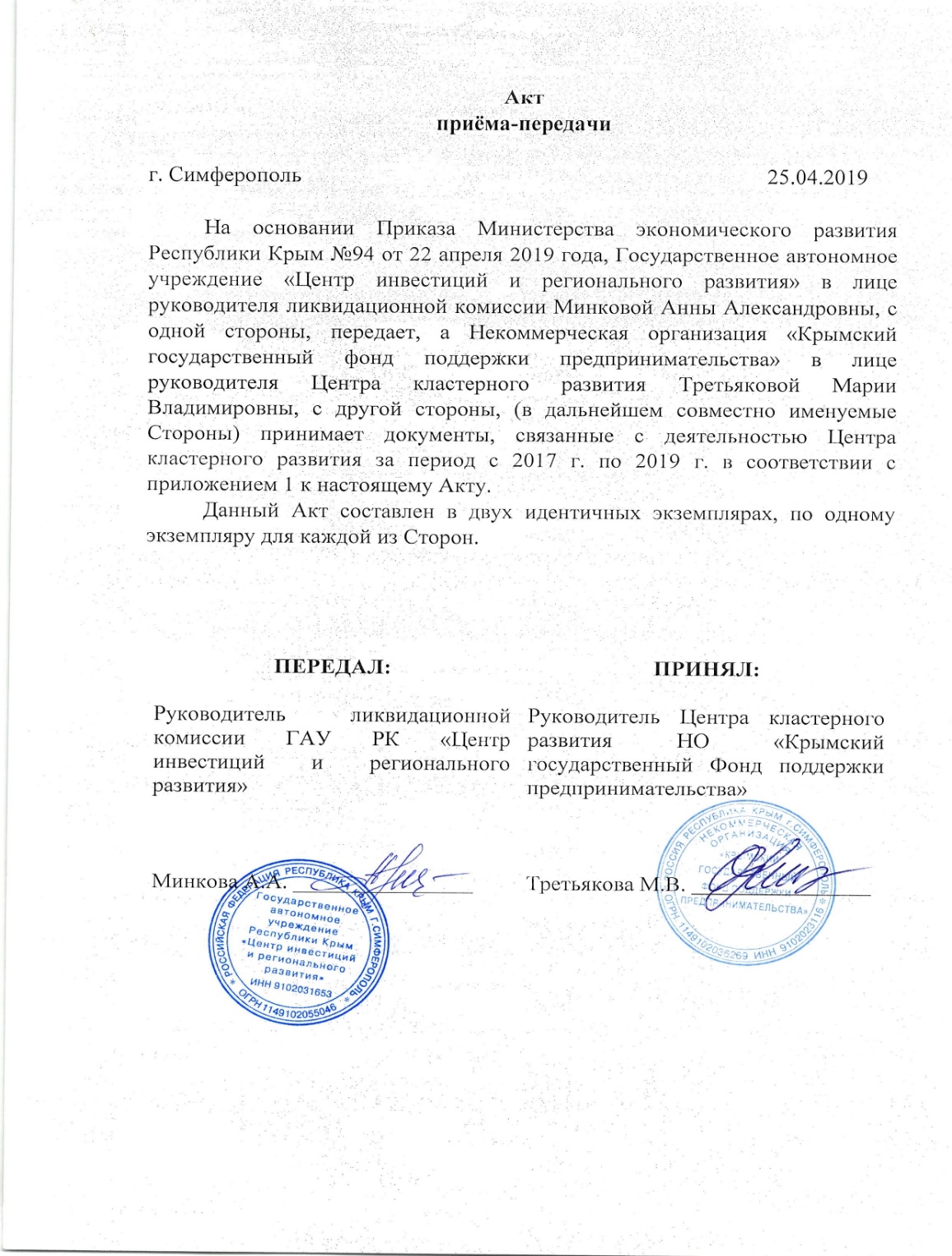 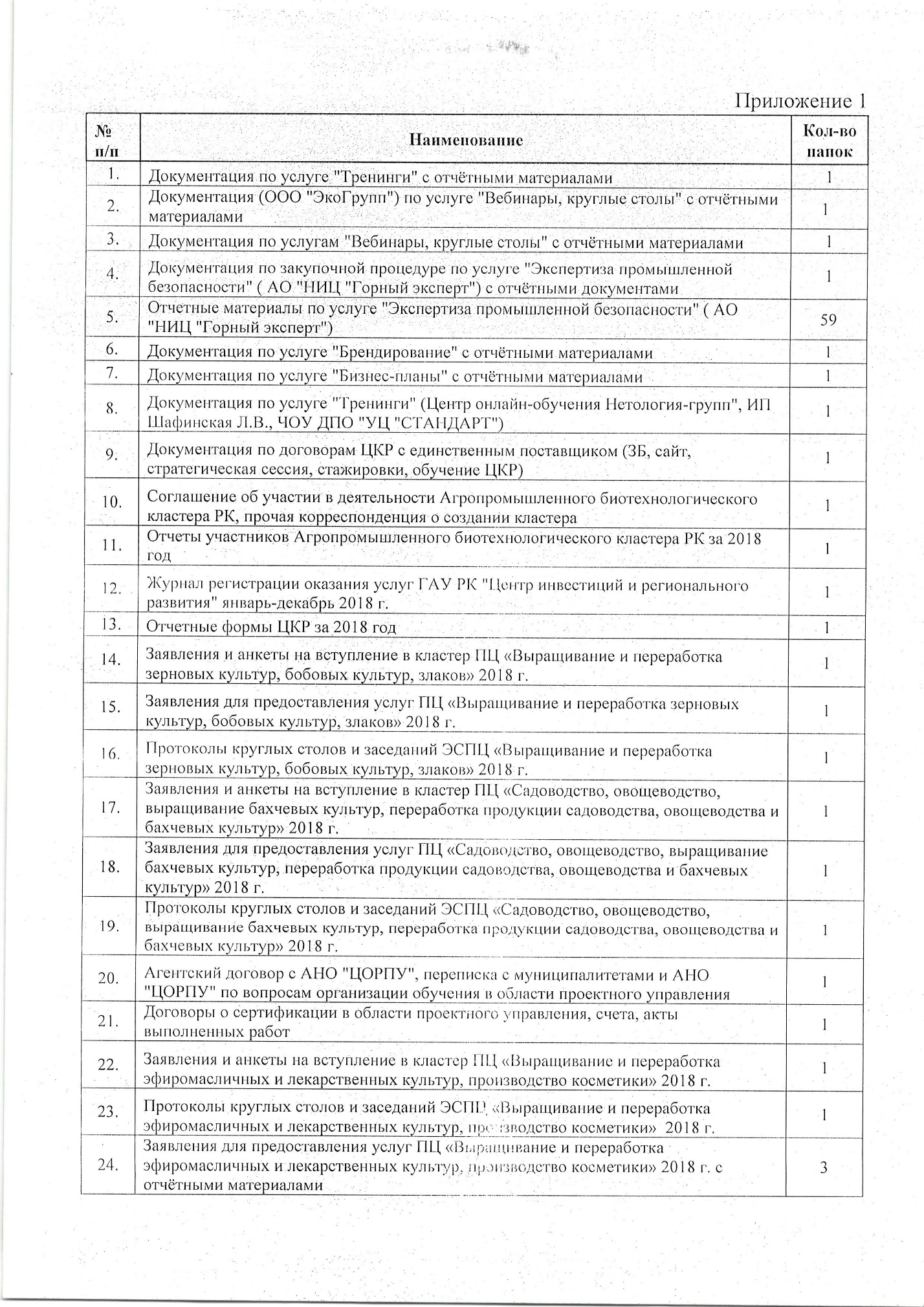 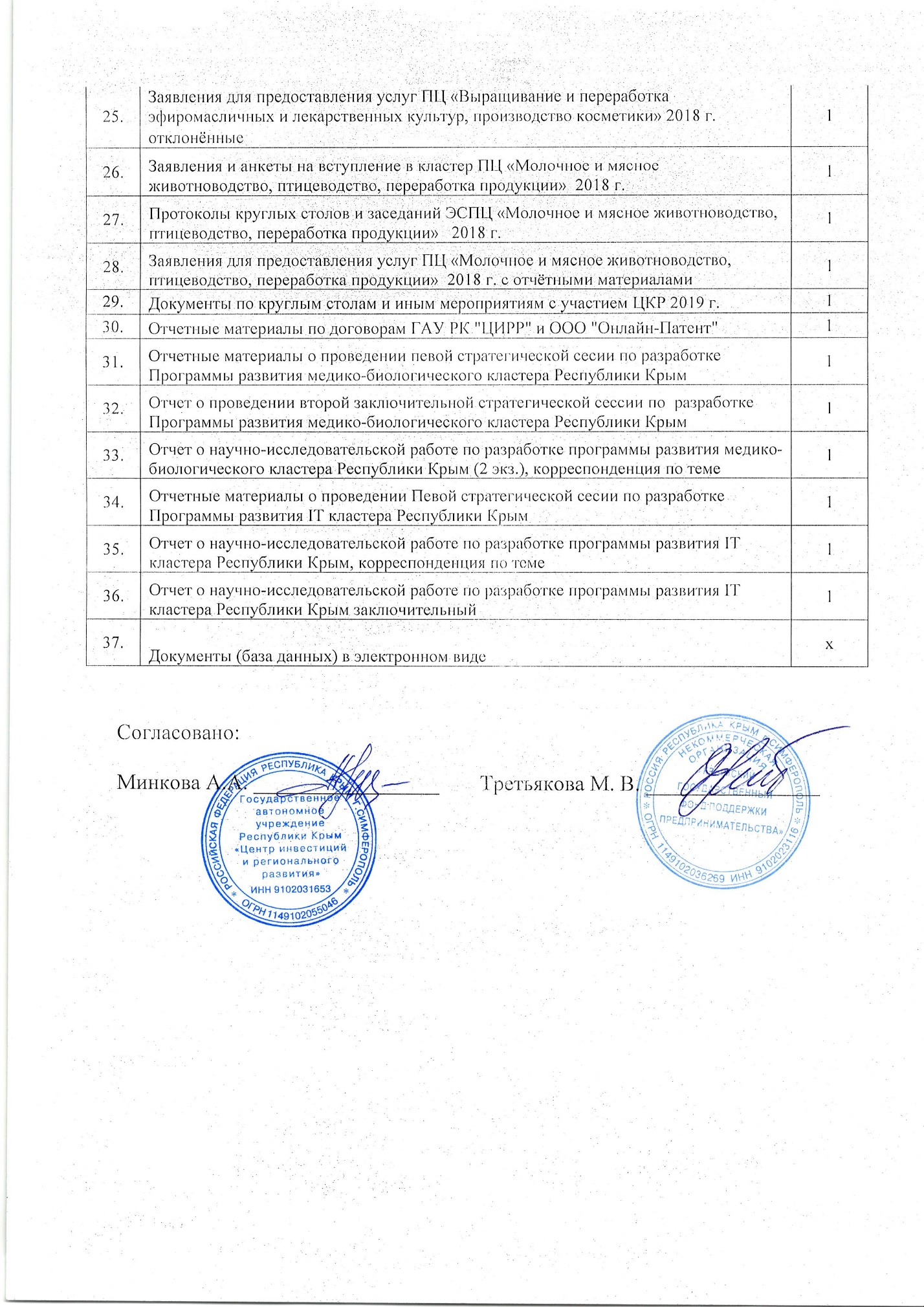 Приложение 2Состав участников кластера «Производство локального электротранспорта»Приложение 3Состав Экспертного совета кластера «Производство локального электротранспорта»- Демурия Михаил Александрович – Председатель ЭСК- Бакин Александр Владимирович – Секретарь ЭСК- Заяц Александр Владимирович - начальник управления анализа и перспективного развития Министерства промышленной политики Республики Крым;- Филиппов Дмитрий Максимович -доцент кафедры физико-технического института (докладчик) ФГАОУ ВО «КФУ им. В.И. Вернадского»;- Абдулгазис Умер Абдулаевич- заведующий кафедрой «Автомобильный транспорт и инженерные дисциплины» ГБОУВО РК «Крымский инженерно-педагогический университет»;- Сметанев Юрий Николаевич - директор ООО «Юникс»;- Шулик Александр Сергеевич- генеральный директор ООО «Автоматизация про»;- Шашков Сергей Валерьевич - директор ООО «СВЯТЭКО».Приложение 4Перечень заявок участников кластера ПЛЭТ на 2019 годПриложение 5Состав участников туристического кластера Приложение 6Состав участников Агропромышленного биотехнологического кластера Республики Крым по состоянию на 04.07.2019Приложение 7Состав Экспертного совета производственной цепочки«Выращивание и переработка зерновых, бобовых, масличных культур и злаков»Приложение 8.Состав Экспертного совета производственной цепочки«Садоводство, овощеводство, выращивание бахчевых культур, переработка продукции садоводства, овощеводства и бахчевых культур»Приложение 9.Состав Экспертного совета производственной цепочки«Мясное и молочное животноводство, птицеводство, переработка продукции»Приложение 10.Состав Экспертного совета производственной цепочки«Выращивание и переработка эфиромасличных и лекарственных культур, производство косметики»Приложение 11Дизайн сырной карты (гастрономический маршрут) для участников производственной цепочки по направлению "Мясное и молочное животноводство, птицеводство, переработка продукции" Агропромышленного биотехнологического кластера Республики Крым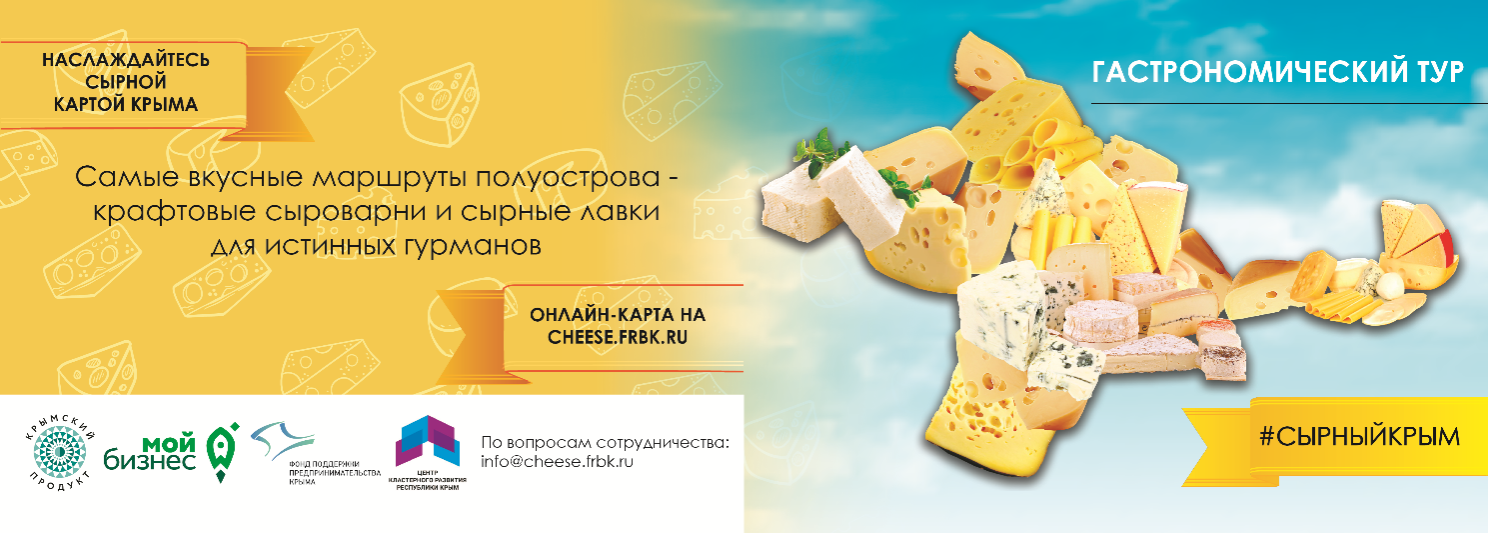 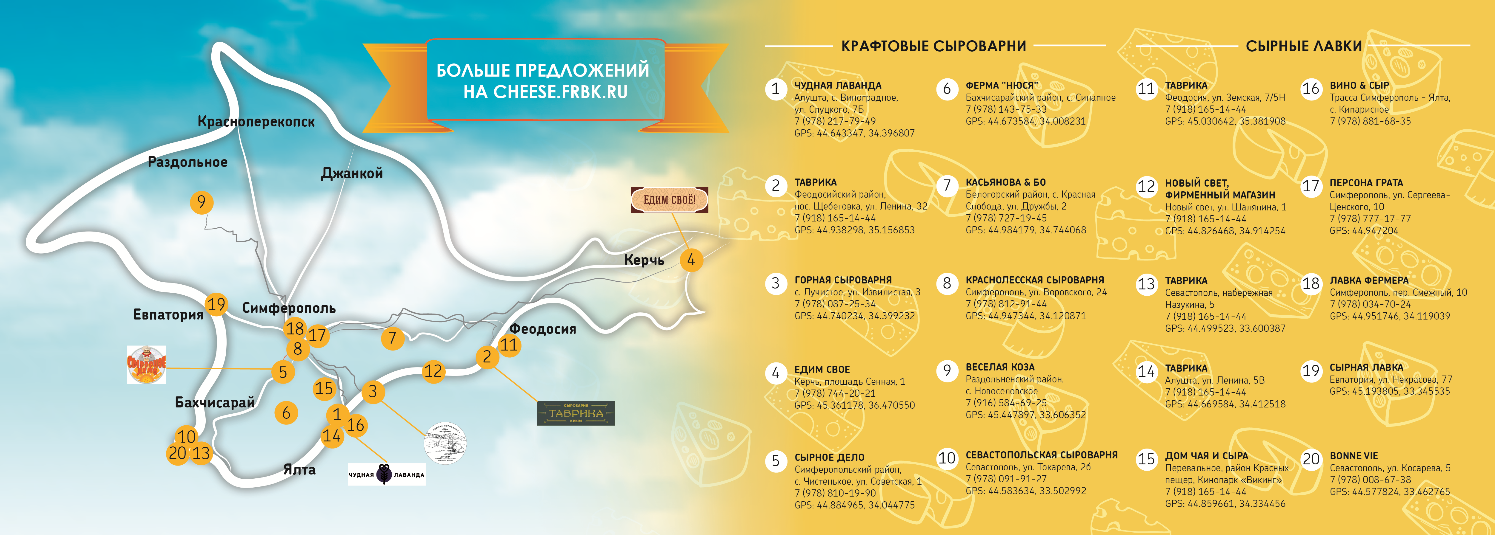 Приложение 12УчастникиАгрокластера на выставке «РосЭкспоКрым»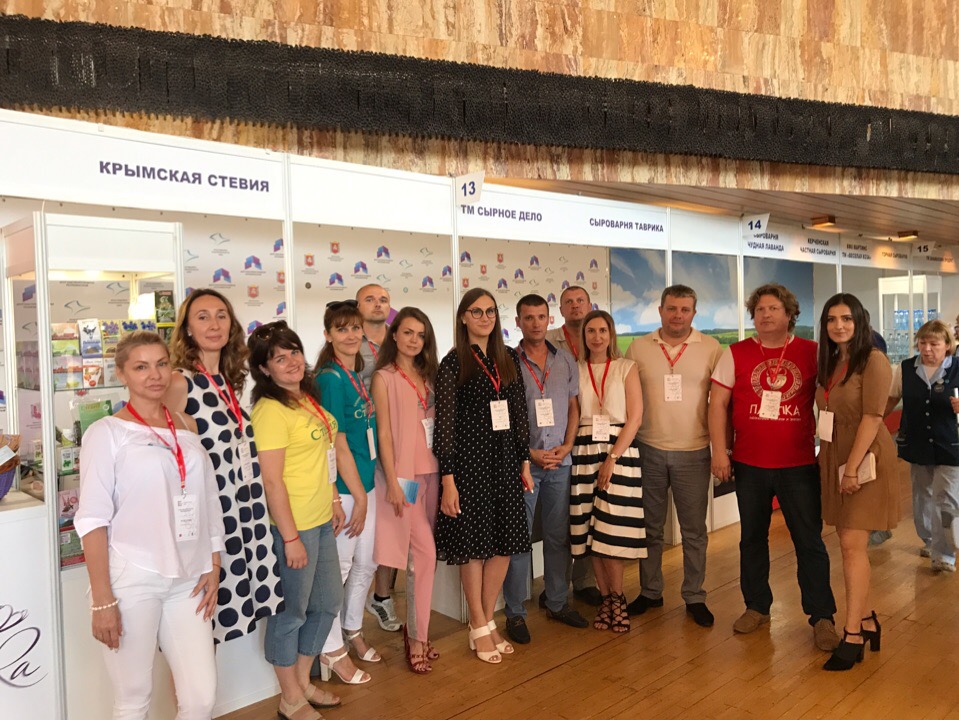 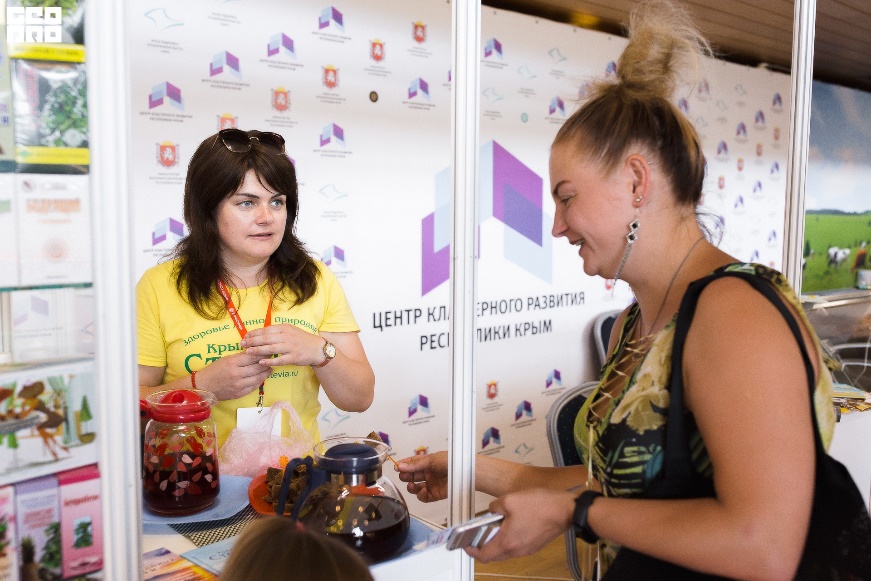 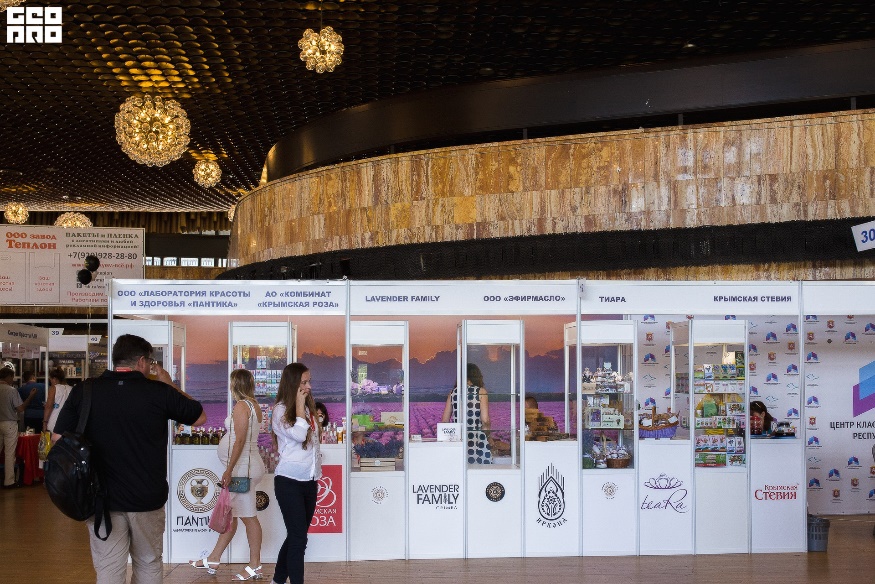 № п/пОрганизацияИНН1.Научно-технический союз Крыма91021752212.ООО НПП "Эльтавр"91020343973.ИП Долгий Игорь Евгеньевич9104033527434.Союз Торгово-промышленная палата Крыма91020169515.ООО "Святэко"23170778176.ООО "Автоматизация.про"91020071077.ООО "Юникс"91090170488.АО "Пневматика"91020148349.ГБОУ ВО РК "Крымский инженерно-педагогический университет"910205943310.ООО «Электросити»7704371773№п/пСтрока сметыКомментарий1.Консультационные услуги по вопросам правового обеспечения деятельности для предприятий, являющихся участниками кластеров, проведение экспертизы сметной стоимости совместных проектов участников кластераУслуги юридической компании по вопросу допуска электротранспорта на дороги общего пользования2.Оказание маркетинговых услуг (проведение маркетинговых исследований, направленных на анализ различных рынков, исходя из потребностей предприятий кластеровМаркетинговое исследование рынка РФ в части конкурентной среды, объема рынка электротранспорта3.Подготовка бизнес-планов, технико-экономических обоснований совместных кластерных проектов предприятийБизнес-план «Расширение линейки транспортных средств на электротяге»4.Организация участия предприятий МСП, являющихся участниками кластеров, на отраслевых российских и зарубежных выставочных площадках (оплата организационного взноса, аренда выставочной площади и выставочного оборудования, застройка стенда)Организация участия в выставке "Нева 2019" г. Санкт Петербург 17-20 сентября 2019 год5.Организация участия предприятий МСП, являющихся участниками кластеров, на отраслевых российских и зарубежных выставочных площадках (оплата организационного взноса, аренда выставочной площади и выставочного оборудования, застройка стенда)Организация участия в выставке Сочи 21-22 ноября 2019 4-й квартал6.Организация участия предприятий МСП, являющихся участниками кластеров, на отраслевых российских и зарубежных выставочных площадках (оплата организационного взноса, аренда выставочной площади и выставочного оборудования, застройка стенда)Организация участия в выставке Спецтранспорта в г. Краснодар 4-й квартал7.Организация участия предприятий МСП, являющихся участниками кластеров, на отраслевых российских и зарубежных выставочных площадках (оплата организационного взноса, аренда выставочной площади и выставочного оборудования, застройка стенда)Организация участия в выставке "Технофорум -2019" Москва 21-24 октября 2019 4-й квартал8.Прочие профильные услуги, оказываемые субъектам МСПСоздание видеоролика об участниках кластера ПЛЭТ9.Проведение вебинаров, «круглых столов» для предприятий МСП, являющихся участниками кластеровКруглый стол «Популяризация электротранспорта в Республике Крым»№ п/пОрганизацияИНН1.ООО "Мечта-2000"91030131282.ООО "Экстрим Крым"91021750843.ИП Абрамов А.Ю.9105094824854.ООО "РусПромГрупп"91022526845.ООО "РусКрымТур"91110045686.ИП Тарасенко И.П.910228296010№п/пНаименованиеИНН1Научно-технический союз Крыма91021752212КФХ Контарева О.М. 9102053536323ООО "КВИНТЕСС"91022265964ООО "ЛАВАНДА" 91030718675ООО СНПП «Эфирмасло»91090066706ООО "Арома-Трейд" 91020598817АО «КОМБИНАТ «КРЫМСКАЯ РОЗА»91090065828ООО "СтронгЮнион" 91021898109ООО "ЗНАМЕНСКОЕ" 910500875810ООО "Агро-Мир" 9105000477 11ООО "КОРАЛЛ"910206829012ООО " Знаменский продукт"910221267413ООО "Бахчисарайский комбикормовый завод"910400418014АО "Широкое"910901041215ООО "ЛИДЕРКРЫМ"910103387316ООО "КРЫМ-ФАРМИНГ"910600111317К(Ф)Х Мартинс С. М.71160185204618КФХ "ОФК"910501586819ООО "НПФ "ЦАРСТВО АРОМАТОВ"910800048220ООО "АГРО-ДРУЖБА & К911100517721ИП Горянская И.Я.91020023982322КФХ Шабалин910900407023ООО "Висла" 911101661224ИП Артеменко А.М.91080973749425КФХ "Абубуллаев Э. Э."91050667769426ИП Шинаков В. А.91080102438927 ООО "СЫРНАШ"910812211328ООО "АГРОХОЛОД"910500568329СПСК "КРЫМ-КОЛОС910812085330ООО "Автокафе"910221493931АО "Крымская Фруктовая Компания"910500091032КФХ Абдуллаев Фахри91110501577633КФХ "Рогожин О.Н."91050014495734СПК "Джанкойский"910501505735ООО "Строммонтаж" 910202066936КФХ "Гнатюк"91100209527237ИП Носырева И.Ю.61660473677438ООО "Сервис плюс"910218250039ИП Щербаков П.А.91091057836240ООО "НПП Аксион"910204589641ИП Полторак Е. В.91110002056442ООО "Агро-Партнер"910601381743КФХ Баронова А.О.92015309138744КФХ Голубицкий91101519909245ИП-КФХ Джапаров91050002355046ИП Смирнов 91080006660447КФХ ИП Романова Е.Н.91040749250148ООО "ТиаРа"910307731549ООО "Солнце Тавриды"910224832850АО "Алуштинскийэфиромаслиный совхоз-завод" 910100403051КФХ Сокол910500659952ООО "Агрофирма "Тургеневская"910400414053КФХ Абдуллаев 91070621071654КФХ Шуцкий91070108790055ООО "Фруктовые Дали" 910901840456ООО "Лаборатория красоты и здоровья "Пантика"911100422257ООО "Интрейд"910221388658ООО "Медовая роса"910400040359ООО "Стевия"910810457060ИП Гарда Иван Васильевич 91021132416461ИП Попович Павел Владимирович91020009402162ООО "Комбинат" "Крымская роза"910900053463ИПНалча Александра Ивановна91021740630364ИП Силлеров Вадим Игоревич18340450424265ИП Вашура Григорий Николаевич70228100448066ООО "Первый Крымский маслозавод"910501768967ИП ГКФХ Алахвердова А.Ш.92045014357468ООО "Биогумус Крым"9102210684Илларионова Ольга Алексеевна- заведующий отделом рынка продовольствия управления пищевой и перерабатывающей промышленности Министерства сельского хозяйства Республики Крым (с согласия)Третьякова Мария Владимировна- руководитель Центра кластерного развития некоммерческой организации «Крымский государственный фонд поддержки предпринимательства»Письменный Виктор Дмитриевич- кандидат сельскохозяйственных наук, доцент кафедры растениеводства Академии биоресурсов и природопользования (структурное подразделение КФУ им. В.И. Вернадского) (с согласия)Мартыненко Галина Алексеевна – коммерческий директор ООО «Знаменское» (с согласия)Заботина Виктория Алексеевна - исполнительный директор ООО «Висла» (с согласия)Переваруха Игорь Александрович - директор ООО «Коралл» (с согласия)Ваулина Наталья Владимировна- начальник управления пищевой и перерабатывающей промышленности Министерства сельского хозяйства Республики Крым (с согласия)Третьякова Мария Владимировна - руководитель Центра кластерного развития некоммерческой организации «Крымский государственный фонд поддержки предпринимательства» (с согласия)Гончаренко Валерий Дмитриевич- представитель ООО «Сады Альминской Долины» (с согласия)Гнатюк Елена Владимировна- глава КФХ Гнатюк Е.В (с согласия)Качко Елена Викторовна- главный специалист отдела инфраструктуры и инновационной деятельности управления развития предпринимательства и инновационной деятельности Министерства экономического развития Республики Крым (с согласия)Копылов Владимир Иванович- заведующий кафедрой плодоводства и виноградарства ФГАОУ ВО «Крымский федеральный университет имени В.И. Вернадского» (с согласия)Попенков Сергей Владимирович- представить АО «Крымская фруктовая компания» (с согласия)Рогожин Олег Николаевич- глава КФХ Рогожин О.Н (с согласия)ХачировСолтан Магометович- директор по развитию OOO «МВ-Лайн» (с согласия)Шаульский Владимир Николаевич- глава КФХ «ОФК» (с согласия)Ваулина Наталья Владимировна- начальник управления пищевой и перерабатывающей промышленности Министерства сельского хозяйства Республики Крым (с согласия)Третьякова Мария Владимировна - руководитель Центра кластерного развития некоммерческой организации «Крымский государственный фонд поддержки предпринимательства» (с согласия)Каменцев Алексей Алексеевич- начальник управления животноводства и племенного надзора Министерства сельского хозяйства Республики Крым (с согласия)Качко Елена Викторовна- главный специалист отдела инфраструктуры и инновационной деятельности управления развития предпринимательства и инновационной инфраструктуры Министерства экономического развития Ревспублики Крым (с согласия)Белова Светлана Юрьевна – финансовый аналитик ООО «Крым-Фарминг» (с согласия)Чудная Ирина Анатольевна- директор ООО «ЛидерКрым» (с согласия)Шабалин Сергей Геннадьевич- Глава КФХ Шабалин С.Г. (с согласия)Мартинс Светлана Михайловна- Глава КФХ Мартинс С.М. (с согласия)Дудка Владислав Владимирович- директор ООО «Сырнаш» (с согласия)Филонов Роман Александрович- доцент кафедры технологии и оборудования производства и переработки продукции животноводства ФГАОУ ВО «Крымский федеральный университет имени В.И. Вернадского» (с согласия)Илларионова Ольга Алексеевна- заведующий отделом рынка продовольствия управления пищевой и перерабатывающей промышленности Министерства сельского хозяйства Республики Крым (с согласия)Третьякова Мария Владимировна- руководитель Центра кластерного развития некоммерческой организации «Крымский государственный фонд поддержки предпринимательства» (с согласия)Гладун Иван Игоревичгенеральный директор АО «Комбинат Крымская Роза» (с согласия)Контарева Оксана Михайловнаглава КФХ Контарева О.М. (с согласия)Малтабар Денис Викторович- заместитель начальника управления развития промышленного комплекса Министерства промышленной политики РК (с согласия)Мишнев Александр Васильевичведущий научный сотрудник лаборатории поддержания стабильности и качества сортов отдела эфиромасличных и лекарственных культур ФГБУН «НИИ СХ Крыма» (с согласия)Наумов Павел Леонидовичдиректор ООО «Эфирмасло», директор ООО «Арома-Трейд» (с согласия)Попов Вячеслав Валерьевичдиректор департамента научно-исследовательской деятельности ФГАОУ ВО «КФУ им. В.И. Вернадского» (с согласия)Фуражкина Татьяна Николаевнадиректор ООО «Лаванда», ООО «ТиаРа» (с согласия)Януцик Юрий Борисовичтехнический директор ООО «Квинтесс» (с согласия)